Earth’s structural layers: some analogiesThe Earth has a solid inner core, a liquid outer core, a viscous mantle and a crust. These analogies help us imagine what the inside of the Earth looks and feels like.Testing base isolatorsBase isolators protect buildings from damage during an earthquake. They act in a similar manner to the shock absorbers on a car. This technology was developed by New Zealand scientists and is used all over the world.Your job is to test new materials for their effectiveness as base isolators. To do this, you will use a model earthquake platform. To keep things fair, try and use the same amount of pressure each time you use the platform.My results:Which material do you think makes the most effective base isolator? Could you use this in a building?Why do you think scientists use models when testing materials for earthquakes?Building designI’ve built and tested several buildings to withstand damage during an earthquake. This is my strongest design.EarthquakesNature of science (level 3):Students will ask questions, find evidence and carry out appropriate investigations to develop simple explanations.Students will explore various aspects of an issue as they make decisions about possible actions.We cannot see the layers of the Earth so we use analogies to help us understand what they look like. Write about two of the analogies we used and how they helped you to visualise the inside of the Earth.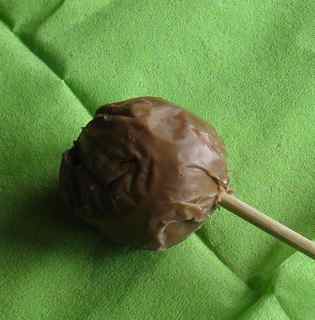 We learned that earthquakes are a result of tectonic plate movement. We cannot see tectonic plates so we made models to show how they move. Write about one type of tectonic movement. Then describe how you used your model to demonstrate the movement.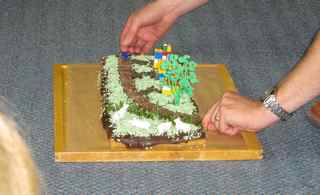 New Zealand scientists developed base isolators to help protect buildings from earthquake damage. We made model earthquake platforms to test the effectiveness of various base isolation materials. Write about your conclusions.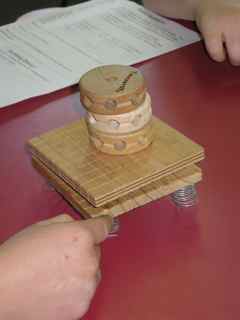 Earthquakes are part of life here in New Zealand. Here are two ways I can protect myself during an earthquake:SCIENCE EDUCATION PLANNER: EARTHQUAKESSCIENCE EDUCATION PLANNER: EARTHQUAKESSCIENCE EDUCATION PLANNER: EARTHQUAKESSCIENCE EDUCATION PLANNER: EARTHQUAKESSCIENCE EDUCATION PLANNER: EARTHQUAKESSCIENCE EDUCATION PLANNER: EARTHQUAKESSCIENCE EDUCATION PLANNER: EARTHQUAKESSCIENCE STRANDS Living WorldMaterial WorldPhysical WorldPlanet Earth & BeyondPhysical WorldPlanet Earth & BeyondMACRO TASK:Develop an understanding of the connections between tectonic movements and earthquakes; how we can design buildings to more safely withstand tectonic movement.MACRO TASK:Develop an understanding of the connections between tectonic movements and earthquakes; how we can design buildings to more safely withstand tectonic movement.LEVEL: 1 2 3 4YEARS: 4–6TEACHER: Angela SchipperHillcrest Normal School, HamiltonLEVEL: 1 2 3 4YEARS: 4–6TEACHER: Angela SchipperHillcrest Normal School, HamiltonNATURE OF SCIENCE:Understanding about science; investigating in science; communicating in science; Participating and contributing.NATURE OF SCIENCE:Understanding about science; investigating in science; communicating in science; Participating and contributing.NATURE OF SCIENCE:Understanding about science; investigating in science; communicating in science; Participating and contributing.MACRO TASK:Develop an understanding of the connections between tectonic movements and earthquakes; how we can design buildings to more safely withstand tectonic movement.MACRO TASK:Develop an understanding of the connections between tectonic movements and earthquakes; how we can design buildings to more safely withstand tectonic movement.LEVEL: 1 2 3 4YEARS: 4–6TEACHER: Angela SchipperHillcrest Normal School, HamiltonLEVEL: 1 2 3 4YEARS: 4–6TEACHER: Angela SchipperHillcrest Normal School, HamiltonBig questions: What is the connection between processes within the Earth and what happens on the surface? Does our location on tectonic plate boundaries affect New Zealand? What can we do to protect ourselves during earthquakes?Big questions: What is the connection between processes within the Earth and what happens on the surface? Does our location on tectonic plate boundaries affect New Zealand? What can we do to protect ourselves during earthquakes?Big questions: What is the connection between processes within the Earth and what happens on the surface? Does our location on tectonic plate boundaries affect New Zealand? What can we do to protect ourselves during earthquakes?Big questions: What is the connection between processes within the Earth and what happens on the surface? Does our location on tectonic plate boundaries affect New Zealand? What can we do to protect ourselves during earthquakes?Big questions: What is the connection between processes within the Earth and what happens on the surface? Does our location on tectonic plate boundaries affect New Zealand? What can we do to protect ourselves during earthquakes?Big questions: What is the connection between processes within the Earth and what happens on the surface? Does our location on tectonic plate boundaries affect New Zealand? What can we do to protect ourselves during earthquakes?Big questions: What is the connection between processes within the Earth and what happens on the surface? Does our location on tectonic plate boundaries affect New Zealand? What can we do to protect ourselves during earthquakes?KEY COMPETENCIES: Thinking – making connections between tectonic plate movements and earthquakes; how changes in building design can lead to safer buildings. Language – using scientific and technical language associated with tectonic movements and building safety. Managing self – correct use and sharing of resources while working on individual and group activities. Relating to others – listening, discussing and sharing ideas within groups and in class. Participating and contributing – working together in investigating activities and subsequent discussions, making informed decisions.KEY COMPETENCIES: Thinking – making connections between tectonic plate movements and earthquakes; how changes in building design can lead to safer buildings. Language – using scientific and technical language associated with tectonic movements and building safety. Managing self – correct use and sharing of resources while working on individual and group activities. Relating to others – listening, discussing and sharing ideas within groups and in class. Participating and contributing – working together in investigating activities and subsequent discussions, making informed decisions.KEY COMPETENCIES: Thinking – making connections between tectonic plate movements and earthquakes; how changes in building design can lead to safer buildings. Language – using scientific and technical language associated with tectonic movements and building safety. Managing self – correct use and sharing of resources while working on individual and group activities. Relating to others – listening, discussing and sharing ideas within groups and in class. Participating and contributing – working together in investigating activities and subsequent discussions, making informed decisions.KEY COMPETENCIES: Thinking – making connections between tectonic plate movements and earthquakes; how changes in building design can lead to safer buildings. Language – using scientific and technical language associated with tectonic movements and building safety. Managing self – correct use and sharing of resources while working on individual and group activities. Relating to others – listening, discussing and sharing ideas within groups and in class. Participating and contributing – working together in investigating activities and subsequent discussions, making informed decisions.KEY COMPETENCIES: Thinking – making connections between tectonic plate movements and earthquakes; how changes in building design can lead to safer buildings. Language – using scientific and technical language associated with tectonic movements and building safety. Managing self – correct use and sharing of resources while working on individual and group activities. Relating to others – listening, discussing and sharing ideas within groups and in class. Participating and contributing – working together in investigating activities and subsequent discussions, making informed decisions.KEY COMPETENCIES: Thinking – making connections between tectonic plate movements and earthquakes; how changes in building design can lead to safer buildings. Language – using scientific and technical language associated with tectonic movements and building safety. Managing self – correct use and sharing of resources while working on individual and group activities. Relating to others – listening, discussing and sharing ideas within groups and in class. Participating and contributing – working together in investigating activities and subsequent discussions, making informed decisions.KEY COMPETENCIES: Thinking – making connections between tectonic plate movements and earthquakes; how changes in building design can lead to safer buildings. Language – using scientific and technical language associated with tectonic movements and building safety. Managing self – correct use and sharing of resources while working on individual and group activities. Relating to others – listening, discussing and sharing ideas within groups and in class. Participating and contributing – working together in investigating activities and subsequent discussions, making informed decisions.INTENDED LEARNING OUTCOMES: The children will have an understanding that:INTENDED LEARNING OUTCOMES: The children will have an understanding that:INTENDED LEARNING OUTCOMES: The children will have an understanding that:INTENDED LEARNING OUTCOMES: The children will have an understanding that:INTENDED LEARNING OUTCOMES: The children will have an understanding that:INTENDED LEARNING OUTCOMES: The children will have an understanding that:INTENDED LEARNING OUTCOMES: The children will have an understanding that:Conceptual LOsConceptual LOsProcedural LOsProcedural LOsNature of ScienceNature of ScienceTechnical LOsThe Earth is made up of layers.The Earth’s crust (lithosphere) is underlain with tectonic plates.Earthquakes occur on/near plate boundaries.Technological advances are making buildings safer.The Earth is made up of layers.The Earth’s crust (lithosphere) is underlain with tectonic plates.Earthquakes occur on/near plate boundaries.Technological advances are making buildings safer.Research/fact-finding using the Science Learning Hub to explore plate tectonics, earthquakes and New Zealand research into making buildings safer.Investigate the effects of tectonic movement and advances in building safety through the use of simple, hands-on activities.Research/fact-finding using the Science Learning Hub to explore plate tectonics, earthquakes and New Zealand research into making buildings safer.Investigate the effects of tectonic movement and advances in building safety through the use of simple, hands-on activities.Science knowledge is subject to change. What we now know as tectonic movement was once thought the result of angry gods, underground winds, etc.Scientists use models to test ideas.Individual values play a part in decisions we make. Investigation and debate lead to more critical, informed and responsible decision-making.Science knowledge is subject to change. What we now know as tectonic movement was once thought the result of angry gods, underground winds, etc.Scientists use models to test ideas.Individual values play a part in decisions we make. Investigation and debate lead to more critical, informed and responsible decision-making.View/gather information, discuss ideas, listen to students’ interpretations and/or concepts.Hands-on activities and analogies to illustrate concepts.Further discussions to ensure analogies are understood in relation to the concepts.Evaluate the investigations and report back to the group.MANAGEMENT/MATERIALS:Resources: http://www.sciencelearn.org.nz, www.whatstheplanstan.govt.nz (Civil Defence), www.teara.org.nz, www.eq-iq.co.nz (Earthquake Commission)Artefacts: see individual activitiesMANAGEMENT/MATERIALS:Resources: http://www.sciencelearn.org.nz, www.whatstheplanstan.govt.nz (Civil Defence), www.teara.org.nz, www.eq-iq.co.nz (Earthquake Commission)Artefacts: see individual activitiesMANAGEMENT/MATERIALS:Resources: http://www.sciencelearn.org.nz, www.whatstheplanstan.govt.nz (Civil Defence), www.teara.org.nz, www.eq-iq.co.nz (Earthquake Commission)Artefacts: see individual activitiesMANAGEMENT/MATERIALS:Resources: http://www.sciencelearn.org.nz, www.whatstheplanstan.govt.nz (Civil Defence), www.teara.org.nz, www.eq-iq.co.nz (Earthquake Commission)Artefacts: see individual activitiesMANAGEMENT/MATERIALS:Resources: http://www.sciencelearn.org.nz, www.whatstheplanstan.govt.nz (Civil Defence), www.teara.org.nz, www.eq-iq.co.nz (Earthquake Commission)Artefacts: see individual activitiesMANAGEMENT/MATERIALS:Resources: http://www.sciencelearn.org.nz, www.whatstheplanstan.govt.nz (Civil Defence), www.teara.org.nz, www.eq-iq.co.nz (Earthquake Commission)Artefacts: see individual activitiesMANAGEMENT/MATERIALS:Resources: http://www.sciencelearn.org.nz, www.whatstheplanstan.govt.nz (Civil Defence), www.teara.org.nz, www.eq-iq.co.nz (Earthquake Commission)Artefacts: see individual activitiesASSESSMENT: Students explain through print or illustration how various analogies and models relate to the scientific concepts they represent.Students write about how they can protect themselves during an earthquake.ASSESSMENT: Students explain through print or illustration how various analogies and models relate to the scientific concepts they represent.Students write about how they can protect themselves during an earthquake.ASSESSMENT: Students explain through print or illustration how various analogies and models relate to the scientific concepts they represent.Students write about how they can protect themselves during an earthquake.ASSESSMENT: Students explain through print or illustration how various analogies and models relate to the scientific concepts they represent.Students write about how they can protect themselves during an earthquake.ASSESSMENT: Students explain through print or illustration how various analogies and models relate to the scientific concepts they represent.Students write about how they can protect themselves during an earthquake.ASSESSMENT: Students explain through print or illustration how various analogies and models relate to the scientific concepts they represent.Students write about how they can protect themselves during an earthquake.ASSESSMENT: Students explain through print or illustration how various analogies and models relate to the scientific concepts they represent.Students write about how they can protect themselves during an earthquake.SCIENCE: PLANNING FOR TEACHING AND LEARNING: EARTHQUAKESMACRO TASK: Develop an understanding of the connections between tectonic movements and earthquakes; how we can design buildings to more safely withstand tectonic movement.MESO TASK: Finding out about tectonic movement.Micro tasksFocal artefactsPlannedinteractionsIntended learningoutcomesReflectionsInvestigate the Earth’s layers.SLH information sheet: Inside the EarthHardboiled eggSkittles, marshmallows, melted chocolate, skewersView the SLH article http://link.sciencelearn.org.nz/resources/337-inside-the-earth Cut a hard boiled egg in half, look at the layers.Make edible Earth analogies. Place a hard Skittles lolly (core) inside the centre of a marshmallow (mantle). Use a wooden skewer to dip the marshmallow in melted chocolate. The chocolate crust firms up and develops cracks, similar to tectonic plates.Students will understand that the Earth has a solid inner core made up of iron and nickel, a liquid outer core, a viscous mantle, and a silicate crustEnsure students understand relationships between analogies and the science concepts.Investigate tectonic plates.Hot steak pieStudent handout: Earth’s structural layersColour copies of image from SLH tectonic plate boundaries, cut along boundariesMeat pie/Earth analogy (both solid and viscous materials inside, a crust on the outside). What happens if the crust is pushed, cracked, pulled?Students draw a sketch of the various analogies and label/describe how the analogy portrays the actual layers of the Earth.Look at image on IWB and discuss. Why is New Zealand nicknamed the Shaky Isles? http://link.sciencelearn.org.nz/images/350-tectonic-plate-boundaries In groups, students assemble tectonic puzzles.Students will understand:the Earth’s crust (lithosphere) is composed of several major plates and many minor plates that change shape and positionthe zones along plate boundaries are the most geologically active regions on Earth.Investigate divergent, convergent and transform boundaries.SLH image: Plate boundariesTectonic cakeEdible items to make model (Sliced bread, Nutella for soil, coloured coconut for grass, carrot and celery pieces for houses, choc drops for roads etc.) 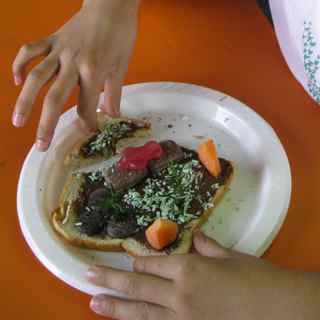 View Plate boundaries image: http://link.sciencelearn.org.nz/images/351-plate-boundaries  Discuss the types of movement, where they most often occur and the common result (mountain, sea building etc.)Cut a sponge cake into several pieces. Add a layer of icing to cover the cuts, decorate with coloured coconut for grass, pineapple lumps to make roads, plastic animals, Lego houses, etc. Use cake to demonstrate how plate movement affects the land.Students build models to demonstrate the 3 boundaries and how plate movement affects the land.Students will understand:three main types of boundaries exist between tectonic plates: divergent, convergent and transformeach boundary is associated with different types of surface phenomena and are characterised by the way the plates move relative to each other:transform boundaries – the plates move past each otherdivergent boundaries – the plates slide apart from each otherconvergent boundaries – the plates slide towards each other. when one plate moves underneath the other, it is a subduction zonewhen two plates collide, they either buckle or compress.MESO TASK: Learn about seismic engineering and building techniques to prevent damage in a minor quake and to avoid serious damage or collapse in a major shake.MESO TASK: Learn about seismic engineering and building techniques to prevent damage in a minor quake and to avoid serious damage or collapse in a major shake.MESO TASK: Learn about seismic engineering and building techniques to prevent damage in a minor quake and to avoid serious damage or collapse in a major shake.MESO TASK: Learn about seismic engineering and building techniques to prevent damage in a minor quake and to avoid serious damage or collapse in a major shake.MESO TASK: Learn about seismic engineering and building techniques to prevent damage in a minor quake and to avoid serious damage or collapse in a major shake.Investigate ductile design to demonstrate flexibility SLH article: Seismic engineeringPopsicle sticks, PVA glue, straws, rubber bandsLego and Magnetix, cardboard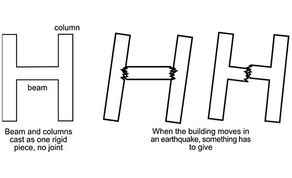 http://link.sciencelearn.org.nz/images/336-rigid-building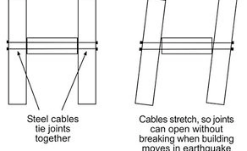 http://link.sciencelearn.org.nz/images/337-ductile-buildingView and discuss SLH article, noting the rigid building and ductile building images http://link.sciencelearn.org.nz/resources/331-seismic-engineering Glue popsicle sticks together to represent a rigid structure. Place rubber bands around straws to represent the ductile structure.Use Lego and Magnetix to build both rigid and ductile buildings. Place on cardboard and shake to simulate an earthquake.Students will understand that:seismic engineers are building ‘smarter, not stronger’.ductile design allows buildings to flex or deform.Investigate how base isolators protect buildings from damage during an earthquake. SLH resources: How do base isolators work?The base isolation principleShaken not stirredHow safe is my house (and necessary materials). I used 10x10 place value blocks for the base; rice, jelly lollies, 10x1 place value blocks, coins and cotton wool as isolators.Student handout: Testing base isolators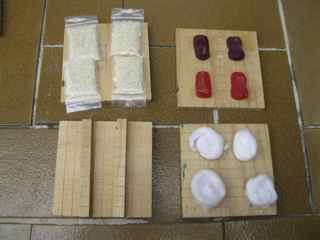 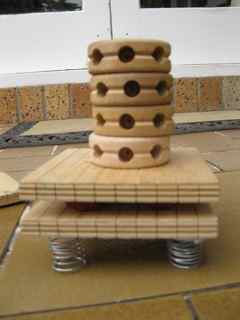 Look at article: How do base isolators work?  http://link.sciencelearn.org.nz/resources/1022-how-do-base-isolators-workView videos: The base isolation principle http://link.sciencelearn.org.nz/videos/556-the-base-isolation-principle  and Shaken not stirred http://link.sciencelearn.org.nz/videos/558-shaken-not-stirredDiscuss the engineering principles.Activity: How safe is my house? http://link.sciencelearn.org.nz/resources/355-best-base-isolatorGroups use design from How safe is my house and test various base isolators.Compare results between groups and discuss outcomes, and possible reasons for differences.Students record findings about base isolators and building design.When a building is built away (isolated) from the ground, resting on flexible bearings or pads known as base isolators, it will only move a little or not at all during an earthquake.Investigate the costs associated with seismic engineering.Make informed choices about which buildings we choose to protect with seismic engineering.Investigate the steps to making our classroom and/or our homes safer during an earthquake.Copies of Get Ready Get Thru Household Emergency PlanView:Building for earthquake resistance  www.teara.govt.nz/en/earthquakes/4Is base isolation always appropriate? http://link.sciencelearn.org.nz/videos/153-is-base-isolation-always-appropriate Protecting Wellington Hospital http://link.sciencelearn.org.nz/videos/865-protecting-wellington-hospital Discuss the costs involved with seismic engineering and decide/debate which buildings should be most eligible.View simulation involving a sliding scale of intensity to demonstrate the effects of an earthquake on the contents of a home www.eq-iq.co.nz/quakehouse/index.htm lwww.whatstheplanstan.govt.nz/mcdem/teacher.html Discuss the classroom and school setting – where is the safest place to be during an earthquake? In class, during assemblies, at playtime, etc.Practise earthquake drills in the various locations.Students  take the plan home and discuss it with their families.Individual values play a part in decisions we make. Investigation and debate lead to more critical, informed and responsible decision-making.MESO TASK: EvaluationMESO TASK: EvaluationMESO TASK: EvaluationMESO TASK: EvaluationMESO TASK: EvaluationStudents explain through print or illustration how various analogies and models relate to the scientific concepts they represent.Students write about how they can protect themselves during an earthquake.Student handout: EarthquakesReview the activities and concepts involved with the earthquake unit. Students complete the evaluation.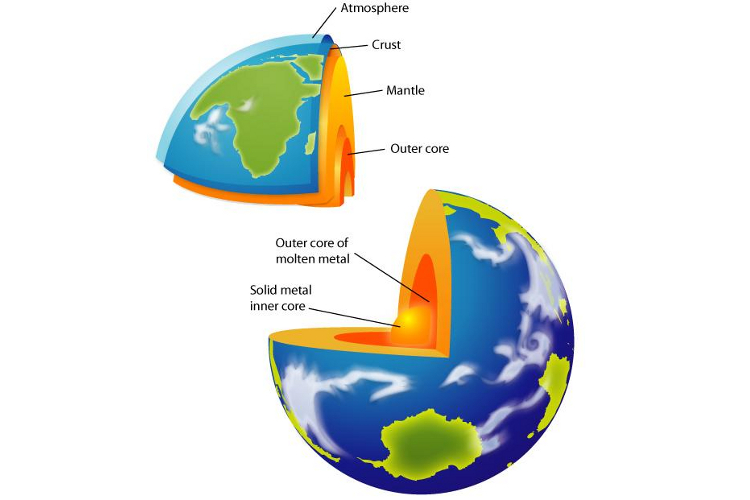 The real EarthA meat pieA hard boiled eggSkittle/marshmallow/chocolate creationBase isolator materialProperties of the materialTime it took for the house to fallIs this material effective?CoinsRiceJelly lolliesCotton woolWooden blocks